                        МУНИЦИПАЛЬНОЕ ОБРАЗОВАТЕЛЬНОЕ УЧРЕЖДЕНИЕ
                    «АРЧИБСКАЯ  СРЕДНЯЯ ОБЩЕОБРАЗОВАТЕЛЬНАЯ ШКОЛА»

                                             ВЫПИСКА ИЗ ПРИКАЗА

                                                                                                                от 23.04.2018 г. № 172-В

                        «О назначении лица, ответственного за работу по обеспечению безопасности                                                            дорожного движения»
В соответствии с Федеральным законом «О безопасности движения» от 15.11.1995 года и улучшении работы по обеспечению безопасности на транспорте с целью предупреждения дорожно-транспортных происшествий

                        ПРИКАЗЫВАЮ:Водителя  школы Газаеву О.Г.назначить механиком  и ответственным лицом за организацию работы по обеспечению безопасности дорожного движения школьного автобуса.Утвердить должностную инструкцию лица, ответственного за организацию работы по обеспечению безопасности дорожного движения школьного автобуса.Ответственному лицу по обеспечению безопасности дорожного движения Газаеву О.Г. руководствоваться в своей деятельности соответствующей должностной инструкцией.Контроль за исполнением данного приказа оставляю за собой.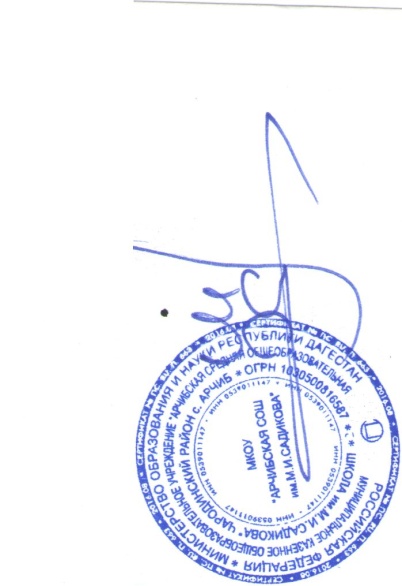           Директор школы ___________________         А.Х.Вагабов 

